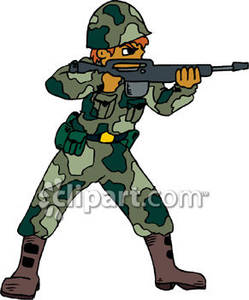 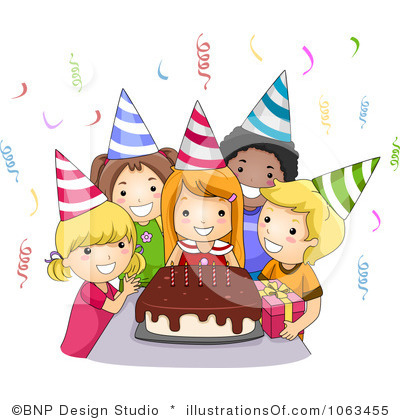 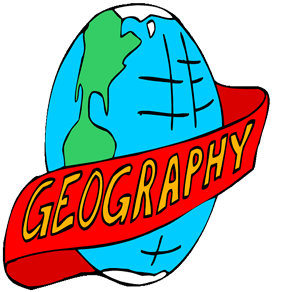 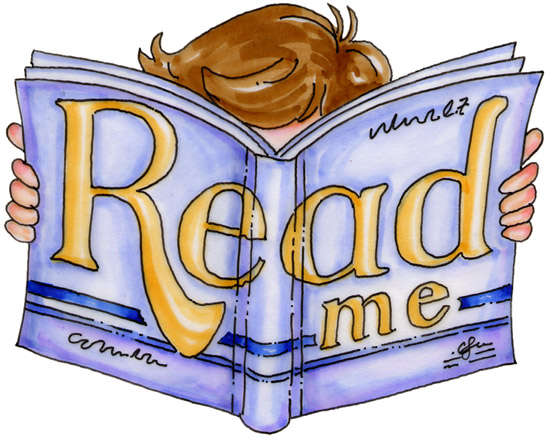 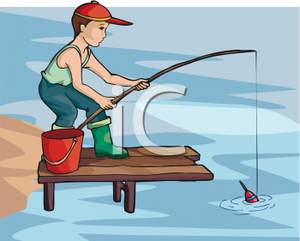  r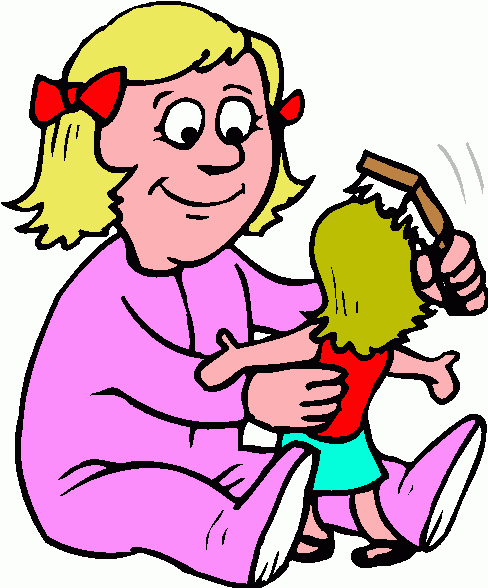 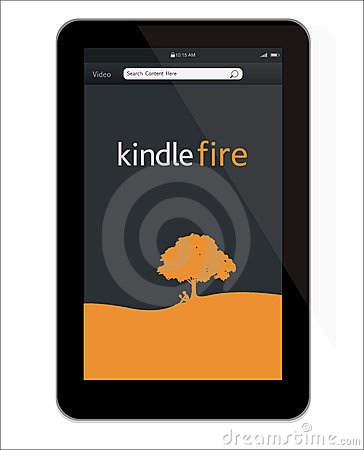 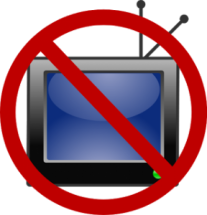 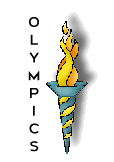 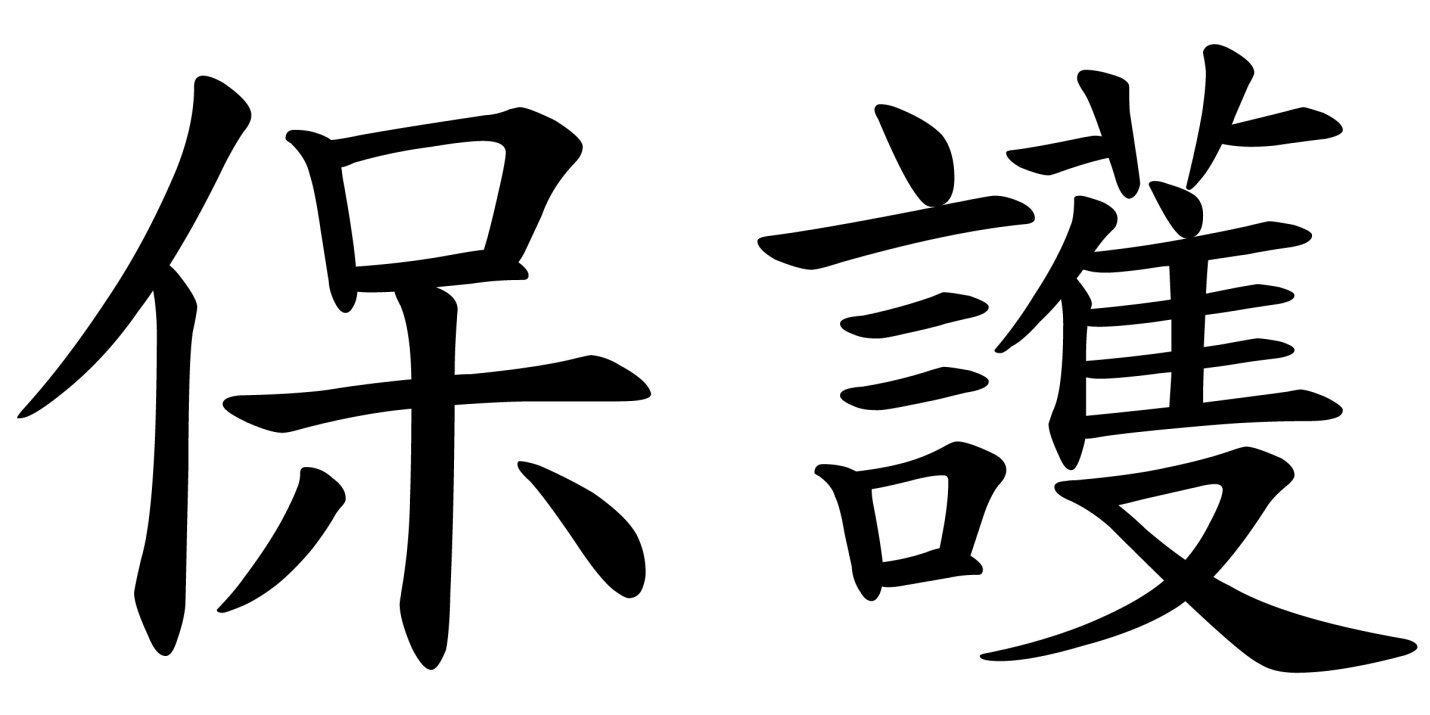 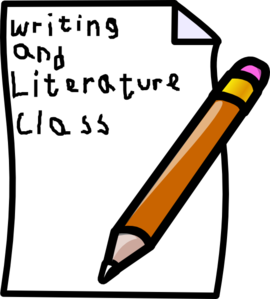 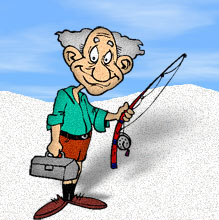 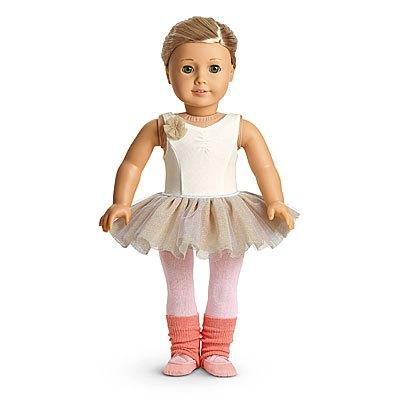 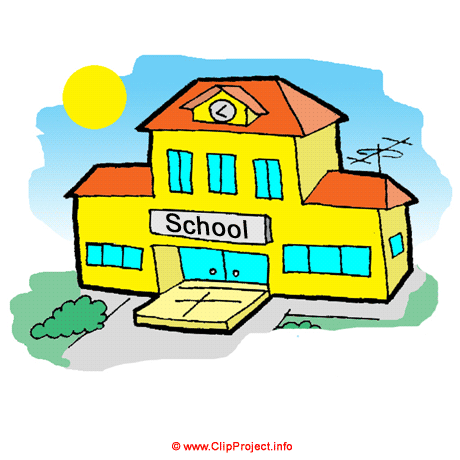 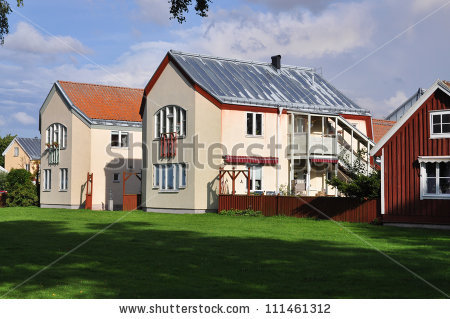 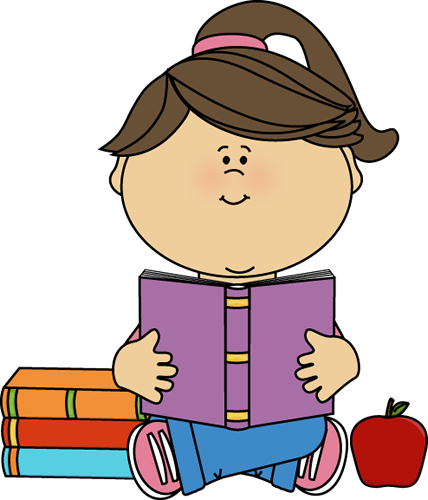 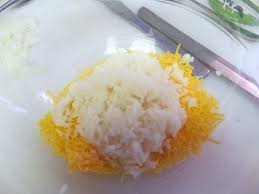 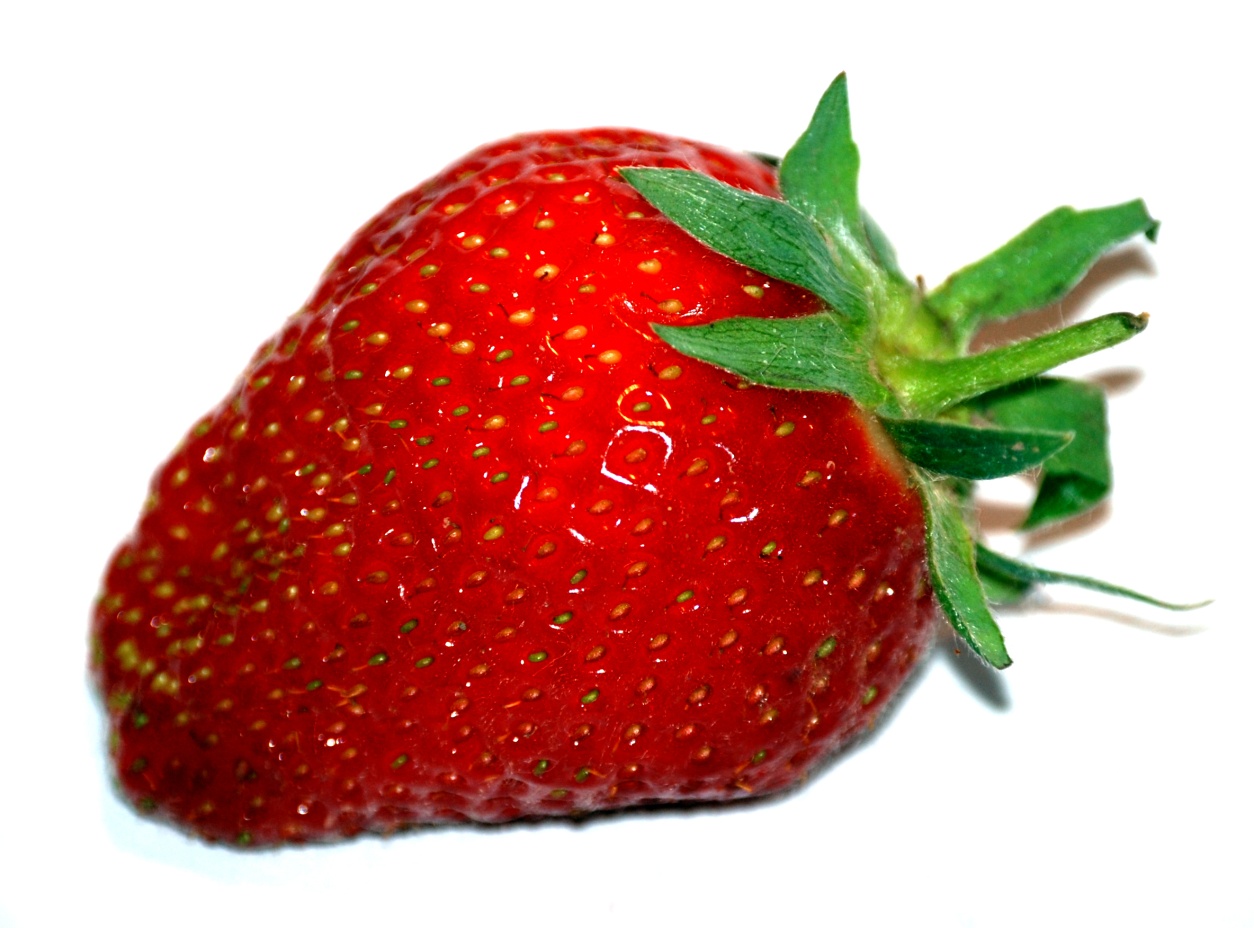 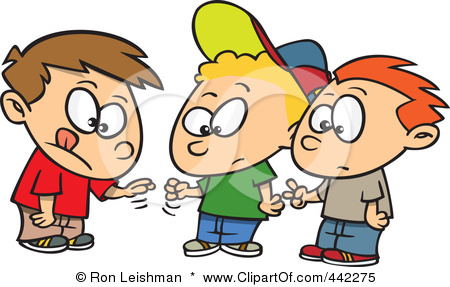 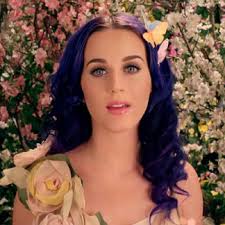 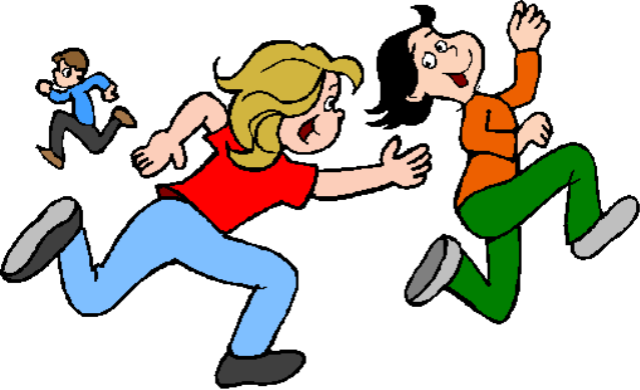 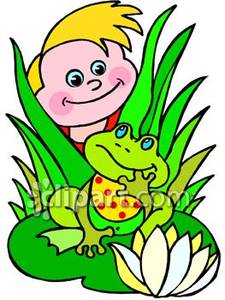 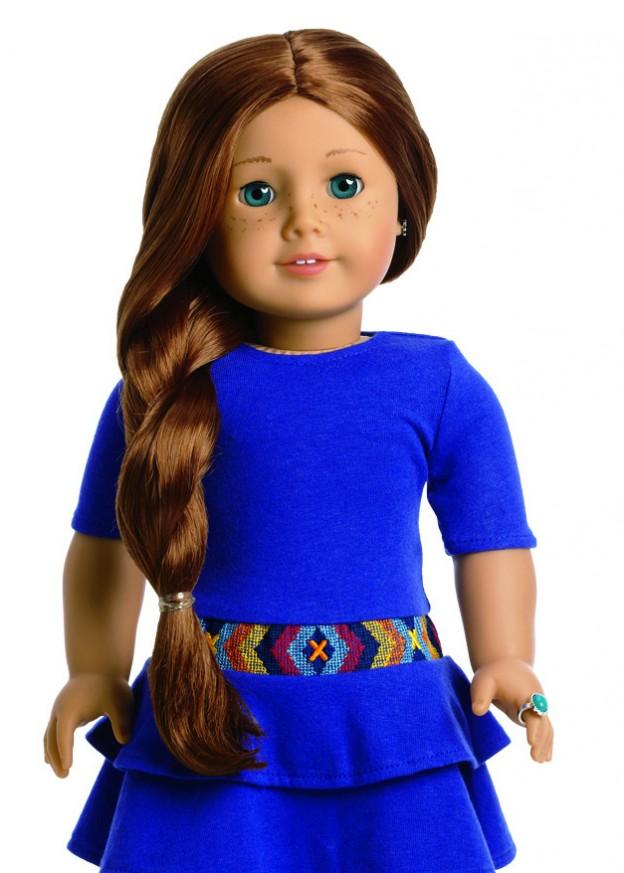 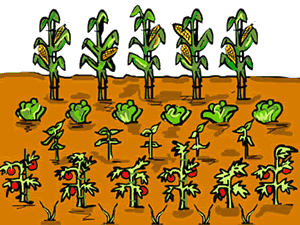 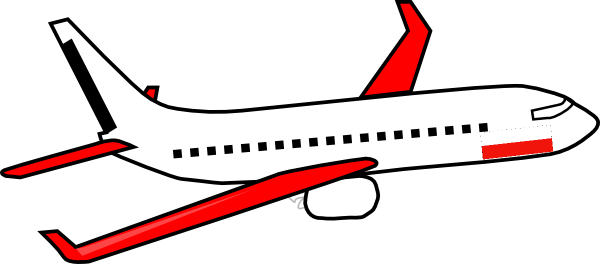 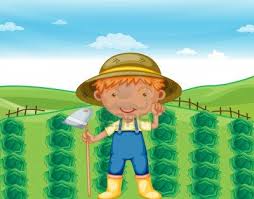 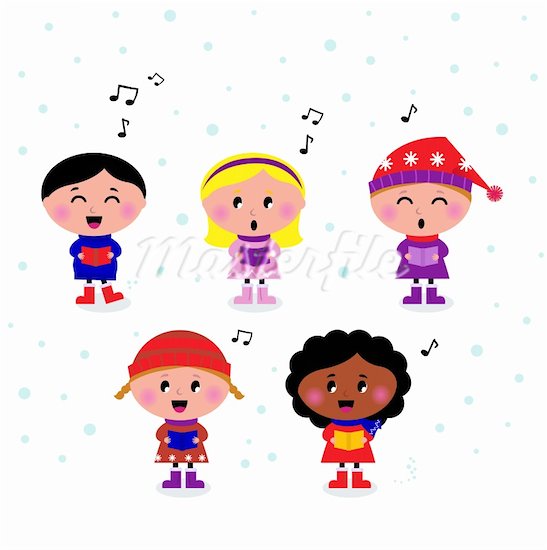 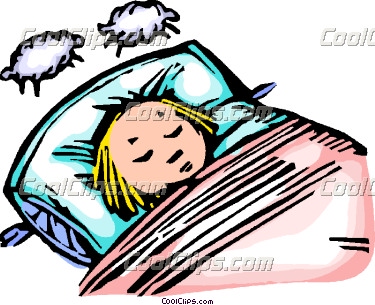 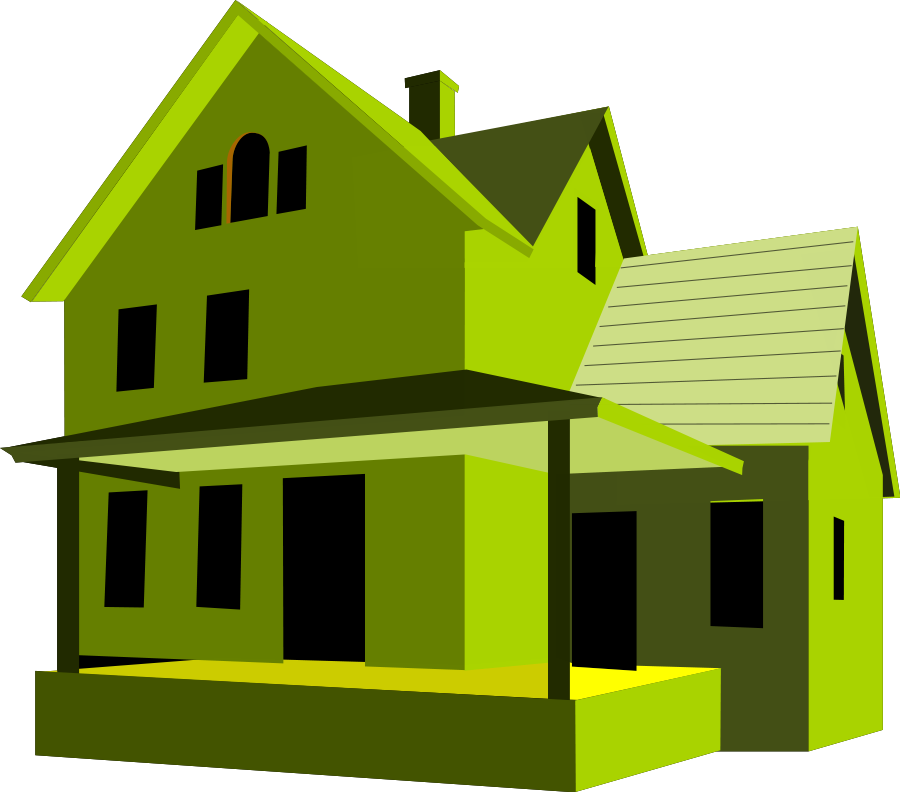 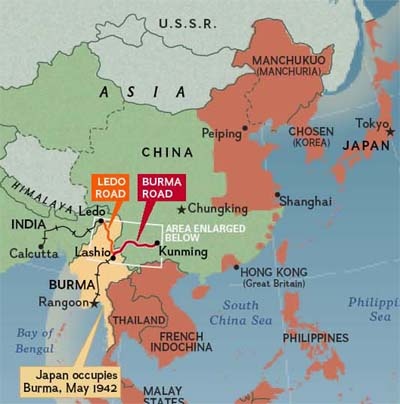 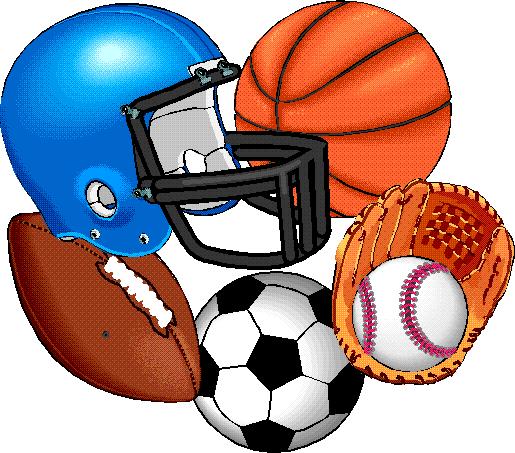 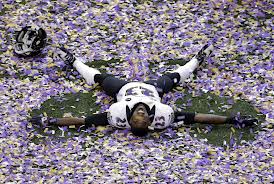 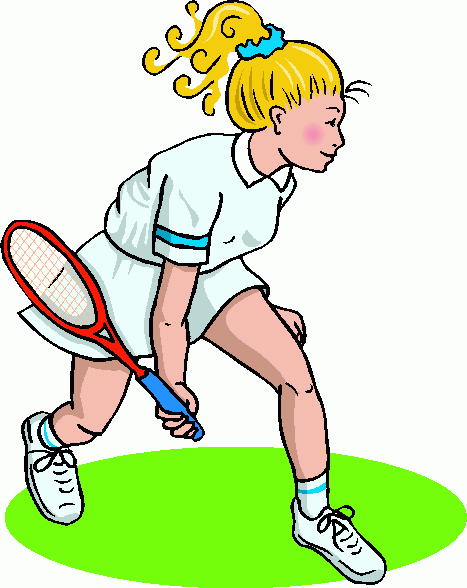 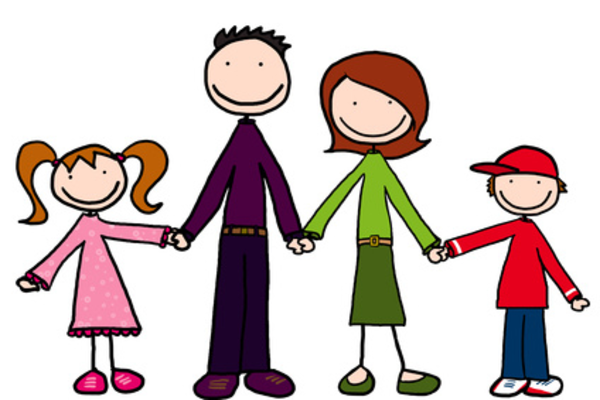 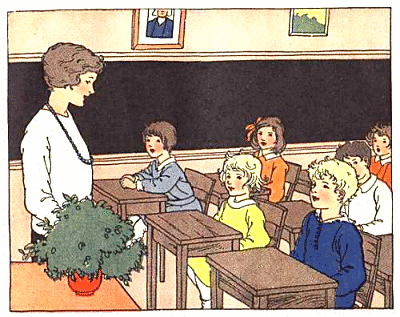 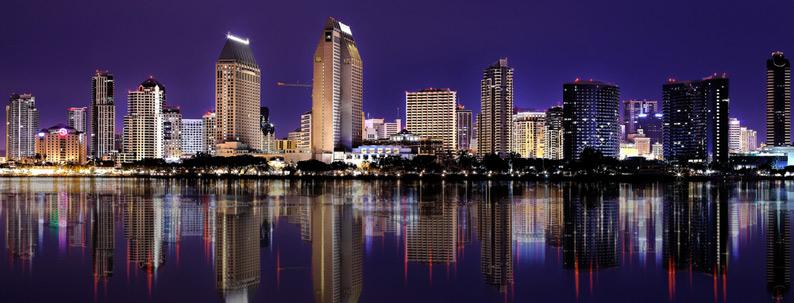 